   Спорт вместонаркотиков и сигарет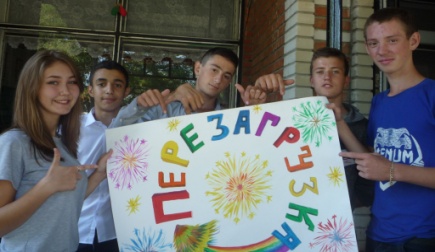 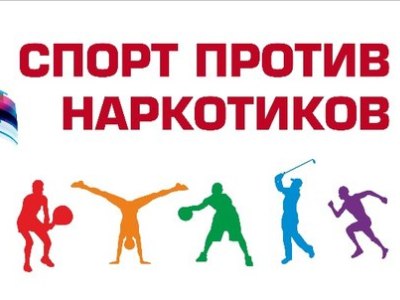 2017 год9 сентября – Международный день красоты15 сентября - Международный день сока19 сентября - День рождения смайлика27 сентября – Всемирный день туризма2 октября - Всемирный день улыбки11 октября – Всемирный день зрения15 октября – Всемирный день мытья рук16 октября - Всемирный день здорового питания28 октября - День гимнастики19 ноября – Международный день отказа от курения21 ноября – Всемирный день приветствий1декабря-  Всемирный день борьбы со СПИДом4 декабря - День заказа подарков Деду Морозу10 декабря - Всемирный день футбола15 декабря - Международный день чая26 декабря – День подарков2018 год11 января Международный день «Спасибо»18 января - Всемирный день снеговика21 января - Международный день объятий24 января – Всемирный день эскимо30 января – День Мороза и Снегурочки10 февраля – День угощения Домового14 февраля - День влюбленных17 февраля – Международный день спонтанного проявления доброты28 февраля -  День снеговика в России16 марта -  Международный день сна20 марта - Международный день счастья1 апреля - День смеха6 апреля – Международный день спорта на благо мира и развития7 апреля - Всемирный день здоровья29 апреля – Международный день танца3 мая - День солнца20 мая – Всемирный день памяти жертв  СПИДа31 мая – Всемирный день без табака2 июня - День здорового питания и отказа от излишеств в еде6 июля - Всемирный день поцелуя26 июня – День борьбы с употреблением наркотических средств и их незаконным оборотом30 июля - Международный день дружбы11 июля - Всемирный день шоколада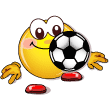 20июля - Международный день шахмат. Международный день торта11 августа - День физкультурника12 августа - Международный день молодежиМБОУ «Авиловская СОШ», октябрь 2017                   Спорт вместонаркотиков и сигарет2017 год9 сентября – Международный день красоты15 сентября - Международный день сока19 сентября - День рождения смайлика27 сентября – Всемирный день туризма2 октября - Всемирный день улыбки11 октября – Всемирный день зрения15 октября – Всемирный день мытья рук16 октября - Всемирный день здорового питания28 октября - День гимнастики19 ноября – Международный день отказа от курения21 ноября – Всемирный день приветствий1декабря-  Всемирный день борьбы со СПИДом4 декабря - День заказа подарков Деду Морозу10 декабря - Всемирный день футбола15 декабря - Международный день чая26 декабря – День подарков2018 год11 января Международный день «Спасибо»18 января - Всемирный день снеговика21 января - Международный день объятий24 января – Всемирный день эскимо30 января – День Мороза и Снегурочки10 февраля – День угощения Домового14 февраля - День влюбленных17 февраля – Международный день спонтанного проявления доброты28 февраля -  День снеговика в России16 марта -  Международный день сна20 марта - Международный день счастья1 апреля - День смеха6 апреля – Международный день спорта на благо мира и развития7 апреля - Всемирный день здоровья29 апреля – Международный день танца3 мая - День солнца20 мая – Всемирный день памяти жертв  СПИДа31 мая – Всемирный день без табака2 июня - День здорового питания и отказа от излишеств в еде6 июля - Всемирный день поцелуя26 июня – День борьбы с употреблением наркотических средств и их незаконным оборотом30 июля - Международный день дружбы11 июля - Всемирный день шоколада20июля - Международный день шахмат. Международный день торта11 августа - День физкультурника12 августа - Международный день молодежиМБОУ «Авиловская СОШ», октябрь 2017     Спорт вместонаркотиков и сигарет2017 год9 сентября – Международный день красоты15 сентября - Международный день сока19 сентября - День рождения смайлика27 сентября – Всемирный день туризма2 октября - Всемирный день улыбки11 октября – Всемирный день зрения15 октября – Всемирный день мытья рук16 октября - Всемирный день здорового питания28 октября - День гимнастики19 ноября – Международный день отказа от курения21 ноября – Всемирный день приветствий1декабря-  Всемирный день борьбы со СПИДом4 декабря - День заказа подарков Деду Морозу10 декабря - Всемирный день футбола15 декабря - Международный день чая26 декабря – День подарков2018 год11 января Международный день «Спасибо»18 января - Всемирный день снеговика21 января - Международный день объятий24 января – Всемирный день эскимо30 января – День Мороза и Снегурочки10 февраля – День угощения Домового14 февраля - День влюбленных17 февраля – Международный день спонтанного проявления доброты28 февраля -  День снеговика в России16 марта -  Международный день сна20 марта - Международный день счастья1 апреля - День смеха6 апреля – Международный день спорта на благо мира и развития7 апреля - Всемирный день здоровья29 апреля – Международный день танца3 мая - День солнца20 мая – Всемирный день памяти жертв  СПИДа31 мая – Всемирный день без табака2 июня - День здорового питания и отказа от излишеств в еде6 июля - Всемирный день поцелуя26 июня – День борьбы с употреблением наркотических средств и их незаконным оборотом30 июля - Международный день дружбы11 июля - Всемирный день шоколада20июля - Международный день шахмат. Международный день торта11 августа - День физкультурника12 августа - Международный день молодежиМБОУ «Авиловская СОШ», октябрь 2017      Спорт вместонаркотиков и сигарет2017 год9 сентября – Международный день красоты15 сентября - Международный день сока19 сентября - День рождения смайлика27 сентября – Всемирный день туризма2 октября - Всемирный день улыбки11 октября – Всемирный день зрения15 октября – Всемирный день мытья рук16 октября - Всемирный день здорового питания28 октября - День гимнастики19 ноября – Международный день отказа от курения21 ноября – Всемирный день приветствий1декабря-  Всемирный день борьбы со СПИДом4 декабря - День заказа подарков Деду Морозу10 декабря - Всемирный день футбола15 декабря - Международный день чая26 декабря – День подарков2018 год11 января Международный день «Спасибо»18 января - Всемирный день снеговика21 января - Международный день объятий24 января – Всемирный день эскимо30 января – День Мороза и Снегурочки10 февраля – День угощения Домового14 февраля - День влюбленных17 февраля – Международный день спонтанного проявления доброты28 февраля -  День снеговика в России16 марта -  Международный день сна20 марта - Международный день счастья1 апреля - День смеха6 апреля – Международный день спорта на благо мира и развития7 апреля - Всемирный день здоровья29 апреля – Международный день танца3 мая - День солнца20 мая – Всемирный день памяти жертв  СПИДа31 мая – Всемирный день без табака2 июня - День здорового питания и отказа от излишеств в еде6 июля - Всемирный день поцелуя26 июня – День борьбы с употреблением наркотических средств и их незаконным оборотом30 июля - Международный день дружбы11 июля - Всемирный день шоколада20июля - Международный день шахмат. Международный день торта11 августа - День физкультурника12 августа - Международный день молодежиМБОУ «Авиловская СОШ», октябрь 2017Спорт вместонаркотиков и сигарет2017 год9 сентября – Международный день красоты15 сентября - Международный день сока19 сентября - День рождения смайлика27 сентября – Всемирный день туризма2 октября - Всемирный день улыбки11 октября – Всемирный день зрения15 октября – Всемирный день мытья рук16 октября - Всемирный день здорового питания28 октября - День гимнастики19 ноября – Международный день отказа от курения21 ноября – Всемирный день приветствий1декабря-  Всемирный день борьбы со СПИДом4 декабря - День заказа подарков Деду Морозу10 декабря - Всемирный день футбола15 декабря - Международный день чая26 декабря – День подарков2018 год11 января Международный день «Спасибо»18 января - Всемирный день снеговика21 января - Международный день объятий24 января – Всемирный день эскимо30 января – День Мороза и Снегурочки10 февраля – День угощения Домового14 февраля - День влюбленных17 февраля – Международный день спонтанного проявления доброты28 февраля -  День снеговика в России16 марта -  Международный день сна20 марта - Международный день счастья1 апреля - День смеха6 апреля – Международный день спорта на благо мира и развития7 апреля - Всемирный день здоровья29 апреля – Международный день танца3 мая - День солнца20 мая – Всемирный день памяти жертв  СПИДа31 мая – Всемирный день без табака2 июня - День здорового питания и отказа от излишеств в еде6 июля - Всемирный день поцелуя26 июня – День борьбы с употреблением наркотических средств и их незаконным оборотом30 июля - Международный день дружбы11 июля - Всемирный день шоколада20июля - Международный день шахмат. Международный день торта11 августа - День физкультурника12 августа - Международный день молодежиМБОУ «Авиловская СОШ», октябрь 2017